DAN - die anderen Nachrichten 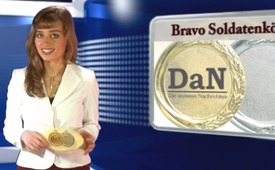 Bravo Soldatenkönig!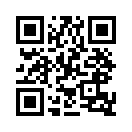 Am 25. Februar 1713 stand
der nachmalige preußische
„Soldatenkönig“ Friedrich Wilhelm
I. (1688-1740, seit 1713
König) am Sterbebett seines
Vaters...Am 25. Februar 1713 stand
der nachmalige preußische
„Soldatenkönig“ Friedrich Wilhelm
I. (1688-1740, seit 1713
König) am Sterbebett seines
Vaters. Als der Tod des Königs
Friedrich I. (1657-1713, seit
1688 Kurfürst, seit 1701 König)
im Vorsaal bekannt wurde,
wo dichtgedrängt die Hofleute
harrten, zeichnete sich in ihren
Mienen mehr Furcht als Trauer
ab, denn der Verstorbene liebte
den Prunk und hinterließ eine
große Staatsschuld, sein Sohn
aber war entschlossen, den
Staat durch Einfachheit gesund
und stark zu machen. Der
Thronfolger hatte – noch mit
Tränen in den Augen – kaum
das Sterbezimmer verlassen,
als er vom Oberhofmarschall
die Liste der Hofbeamten forderte
und sie mit einem Federzug
von Anfang bis Ende
durchstrich. Dann diktierte der
neue König seinen ersten
schriftlichen Befehl. „Saget
dem Fürsten Anhalt, dass ich
selbst der Finanzminister und
der Feldmarschall des Königs
von Preußen bin; das wird den
König von Preußen aufrecht
halten.“
Auf seinen Besichtigungsfahrten
war der sparsame König
dann zumeist nur von
seinem Sekretär, seinem Kammerdiener
Eversmann und dem
Kutscher begleitet. Fast immer
lud man sich beim Schulmeister
des Dorfes zu Gast und
schlief in der Scheune. Auf diese
Art war es dem König möglich,
der Königin einmal vorzurechnen,
dass er auf der langen
Reise von Königsberg in Ostpreußen
nach Berlin nur sechs
Taler ausgegeben hatte.von redaktionQuellen:Der Südafrika-Deutsche, Postfach 7174, 0001 Pretoria/TransvaalDas könnte Sie auch interessieren:#DaN - Die anderen Nachrichten - www.kla.tv/DaNKla.TV – Die anderen Nachrichten ... frei – unabhängig – unzensiert ...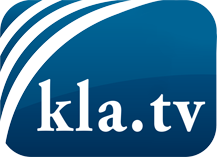 was die Medien nicht verschweigen sollten ...wenig Gehörtes vom Volk, für das Volk ...tägliche News ab 19:45 Uhr auf www.kla.tvDranbleiben lohnt sich!Kostenloses Abonnement mit wöchentlichen News per E-Mail erhalten Sie unter: www.kla.tv/aboSicherheitshinweis:Gegenstimmen werden leider immer weiter zensiert und unterdrückt. Solange wir nicht gemäß den Interessen und Ideologien der Systempresse berichten, müssen wir jederzeit damit rechnen, dass Vorwände gesucht werden, um Kla.TV zu sperren oder zu schaden.Vernetzen Sie sich darum heute noch internetunabhängig!
Klicken Sie hier: www.kla.tv/vernetzungLizenz:    Creative Commons-Lizenz mit Namensnennung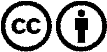 Verbreitung und Wiederaufbereitung ist mit Namensnennung erwünscht! Das Material darf jedoch nicht aus dem Kontext gerissen präsentiert werden. Mit öffentlichen Geldern (GEZ, Serafe, GIS, ...) finanzierte Institutionen ist die Verwendung ohne Rückfrage untersagt. Verstöße können strafrechtlich verfolgt werden.